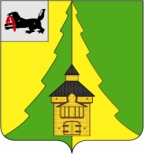 Российская ФедерацияИркутская областьНижнеилимский муниципальный районАДМИНИСТРАЦИЯ____________________________________________________ПОСТАНОВЛЕНИЕОт 11 марта 2016  г.  № 143г. Железногорск-Илимский«Об отмене ограничительных мероприятий
по гриппу и ОРВИ на территории 
Нижнеилимского района»В целях обеспечения эпидемиологического благополучия населения и стабилизации эпидемиологической ситуации в Нижнеилимском районе в период эпидемического распространения ОРВИ (острая респираторная вирусная инфекция), в соответствии с постановлением Главного государственного санитарного врача по Нижнеилимскому району от 11.03.2016 г. № 4 «Об отмене ограничительных мероприятий по гриппу и ОРВИ на территории Нижнеилимского района», администрация Нижнеилимского муниципального районаПОСТАНОВЛЯЕТ:1.Отменить с 12 марта 2016 года действие Постановления администрации Нижнеилимского муниципального района от 08.02.2016 г. № 53 «О введении ограничительных мероприятий по гриппу и ОРВИ на территории Нижнеилимского района».2. Опубликовать данное постановление в периодическом печатном издании «Вестник Думы и администрации Нижнеилимского муниципального района.3. Контроль за исполнением данного постановления возложить на заместителя мэра района по социальной политике Г.В.Селезневу..      И.о.мэра района                                                   В.В.ЦвейгартРассылка: в дело-2, ОГБУЗ «ЖЦРБ», ДО, Роспотребнадзор, МОУ ДОД ЦДШИ, МУК РДК «Горняк», МКУК «Историко-художественный музей им.академика М.К.Янгеля», МКУК «Нижнеилимская ЦМБ им. А.Н.Радищева», МБОУ ДОД ДЮСШ, МКОУ ДОД ЦРТД и Ю, МБОУ ДОД ЦРТД и ГО, пресс-служба администрации района, главам поселений района, ПКЖИ, Ушакову В.Н.А.Г.Чеснокова
(8 395 66) 3-02-06